проект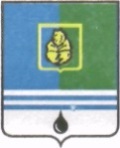 					РЕШЕНИЕДУМЫ ГОРОДА КОГАЛЫМАХанты-Мансийского автономного округа - ЮгрыОт «___»_______________20___г.                                                   №_______ О внесении изменений в решение Думы города Когалымаот 22.09.2006 №48-ГДВ соответствии со статьей 27 Федерального закона от 06.10.2003          №131-ФЗ «Об общих принципах организации местного самоуправления в российской Федерации», статьей 17 Устава города Когалыма, в целях обеспечения участия населения муниципального образования в осуществлении местного самоуправления, Дума города Когалыма РЕШИЛА:1. Внести в решение Думы города Когалыма от 22.09.2006 №48-ГД «О порядке организации и осуществления территориального общественного самоуправления в городе Когалыме» (далее – решение) следующие изменения: 1.1 приложение к решению изложить в редакции согласно приложению к настоящему решению.Возложить на Администрацию города Когалыма следующие полномочия: разработка методических рекомендаций по организации и осуществлению территориального общественного самоуправления в городе Когалыме и применению настоящего Порядка; регистрация уставов территориальных общественных самоуправлений и изменений в него; подготовка заключения о правомочности собрания (конференции) граждан; составление проектов описания границ и схем границ территории, на которой осуществляется территориальное общественное самоуправление, а также выдача заключений о соблюдении требований к установлению и изменению границ территории, на которой осуществляется территориальное общественное самоуправление.оказание методической помощи органам территориального общественного самоуправления при осуществлении ими своей деятельности.  Признать утратившим силу решение Думы города Когалыма от 28.02.2013 №230-ГД «О внесении изменений в решение думы города Когалыма от 22.09.2006 №48-ГД».Опубликовать настоящее решение и приложение к нему в газете «Когалымский вестник».Приложение  к решению Думыгорода Когалымаот          №Порядок организации и осуществления территориального общественного самоуправления в городе Когалыме(далее – Порядок)Настоящий Порядок в соответствии с Федеральным законом от 06.10.2003 года №131-ФЗ «Об общих принципах организации местного самоуправления в Российской Федерации», Уставом города Когалыма    регулирует вопросы организации и осуществления территориального общественного самоуправления в городе Когалыме как одной из форм участия населения в осуществлении местного самоуправления, условия и порядок выделения средств из городского бюджета при осуществлении территориального общественного самоуправления, порядок установления границ территории осуществления территориального общественного самоуправления, а также порядок регистрации устава территориального общественного самоуправления.Статья 1. Общие положения1.1. Территориальное общественное самоуправление (далее также – ТОС) – самоорганизация граждан по месту их жительства на части территории города Когалыма для самостоятельного и под свою ответственность осуществления собственных инициатив по вопросам местного значения.1.2. ТОС осуществляется непосредственно населением путем проведения собраний и конференций граждан, а также посредством создания органов ТОС.1.3. В осуществлении ТОС могут принимать участие жители города Когалыма, достигшие 16-летнего возраста.Любой житель города Когалыма, достигший 16-летнего возраста, имеет право быть инициатором и участвовать в создании ТОС на той территории, где он проживает, принимать участие в собраниях (конференциях) граждан, проводимых ТОС, избирать и быть избранным в органы ТОС, обращаться в ТОС.1.4. Структура, наименование и порядок избрания органов ТОС определяются уставом ТОС.1.5. ТОС может осуществляться в пределах следующих территорий города Когалыма: подъезд многоквартирного жилого дома, многоквартирный жилой дом, группа жилых домов, улица, жилой микрорайон, иные территории проживания граждан.Границы территории осуществления ТОС (далее также – границы ТОС), устанавливаются Думой города Когалыма по предложению населения в порядке, установленном статьей 4 настоящего Порядка.Статья 2. Принципы осуществления территориального общественного самоуправленияОсновными принципами осуществления ТОС в городе Когалыме являются:1) законность;2) добровольность;3) гласность и учет общественного мнения;4) выборность органов ТОС;5) подконтрольность и подотчетность органов ТОС жителям территории на которой создано данное ТОС;6) взаимодействие с органами местного самоуправления города Когалыма.Статья 3. Порядок организации территориального общественного самоуправления3.1. Создание ТОС осуществляется по инициативе жителей города Когалыма, проживающих на части территории, где планируется осуществлять ТОС.3.2. Инициатива создания ТОС рассматривается на учредительном собрании (конференции) граждан, проживающих на территории, где предполагается осуществлять ТОС (далее – учредительное собрание (конференция).3.3. При численности жителей, проживающих на части территории города Когалыма, где планируется осуществлять ТОС, менее 200 человек   проводится учредительное собрание граждан, при численности жителей более 200 человек – учредительная конференция граждан.3.4. Для проведения мероприятий по созданию ТОС формируется инициативная группа в количестве не менее 5 человек.Решение о формировании инициативной группы оформляется протоколом собрания инициативной группы.3.5. Норма представительства делегатов на учредительную конференцию устанавливается инициативной группой самостоятельно с учетом численности жителей, достигших 16-летнего возраста и проживающих на соответствующей территории. Норма представительства должна быть единой для всех делегатов.3.6. В случае необходимости выявления численности жителей, достигших 16-летнего возраста и проживающих на соответствующей территории, инициативная группа письменно обращается в Администрацию города Когалыма с заявлением о намерении учредить ТОС и указанием планируемых границ ТОС. Заявление также должно содержать фамилию, имя, отчество (последнее – при наличии) одного из членов инициативной группы, его личную подпись, дату, почтовый адрес, по которому должна быть направлена испрашиваемая информация.К заявлению прилагается копия протокола собрания инициативной группы, указанного в пункте 3.4 настоящей статьи.Администрация города Когалыма в течение 30 дней с даты поступления заявления предоставляет инициативной группе запрашиваемые сведения о числе жителей, имеющих право на участие в ТОС в планируемых границах.3.7. Инициативная группа:1) оформляет протокол собрания инициативной группы;2) избирает своего уполномоченного представителя;3) направляет в Администрацию города Когалыма заявление о необходимости подготовки проектов описания границы территории осуществления ТОС и схемы границы территории осуществления ТОС;4) готовит письменное предложение населения об установлении границы территории осуществления ТОС;5) обращается по вопросам организации ТОС в Администрацию города Когалыма;6) в случае необходимости проведения учредительной конференции организует в установленных решением Думы города Когалыма границах территории осуществления ТОС проведение (в очной или заочной форме) собраний жителей домов, улиц и иных территорий по избранию делегатов конференции, оформляет протоколы указанных собраний, организует заполнение листов регистрации участников указанных собраний, с указанием их Ф.И.О., адреса проживания и дат рождения;7) готовит проект повестки дня учредительного собрания (конференции), проекты решений учредительного собрания (конференции);8) готовит проект устава ТОС; 9) определяет форму информирования граждан о проведении учредительного собрания (конференции);10) не позднее, чем за 15 дней до дня проведения учредительного собрания (конференции) информирует граждан путем размещения информации о дате, месте и времени проведения учредительного собрания (конференции);11) проводит регистрацию участников учредительного собрания (делегатов конференции), проверяет их правомочность;12) организует заполнение листов регистрации участников учредительного собрания (конференции) граждан с указанием их Ф.И.О., адреса проживания и дат рождения;13) осуществляет иные полномочия в соответствии с настоящим Порядком, а также иные полномочия, не предусмотренные настоящим Порядком, по организации деятельности инициативной группы и по организации проведения учредительного собрания (конференции) при необходимости.3.8. Уполномоченный представитель инициативной группы:1) информирует не позднее, чем за 15 дней до дня проведения учредительного собрания (конференции) Думу города Когалыма и главу города Когалыма в письменной форме о дате, месте и времени проведения учредительного собрания (конференции);2) сообщает участникам учредительного собрания (делегатам конференции) о правомочности учредительного собрания (конференции) и открывает его;3) ведет учредительное собрание (конференцию) до избрания председателя учредительного собрания (конференции).3.9. На рассмотрение учредительного собрания (конференции) выносятся следующие вопросы:1) об избрании председателя и секретаря учредительного собрания (конференции);2) о создании ТОС в установленных решением Думы города Когалыма  границах;3) о наименовании ТОС;4) о правовом положении ТОС;5) об установлении структуры органов ТОС, избрании органов ТОС;6) о принятии устава ТОС;7) иные вопросы при необходимости.3.10. Учредительное собрание граждан правомочно, если в нем принимает участие не менее одной трети жителей соответствующей территории, имеющих право на участие в ТОС.Учредительная конференция граждан правомочна, если в ней принимает участие не менее двух третей избранных на собраниях, указанных в подпункте 6 пункта 3.7 настоящей статьи, делегатов, представляющих не менее одной трети жителей соответствующей территории, имеющих право на участие в ТОС.3.11. Решения учредительного собрания (конференции) принимаются простым большинством голосов от числа присутствующих участников учредительного собрания граждан (делегатов конференции граждан). Для подсчета голосов может быть создана счетная комиссия из числа участников учредительного собрания граждан (делегатов конференции граждан).3.12. Решения учредительного собрания (конференции) оформляются в форме протокола.Протокол учредительного собрания (конференции) ведется секретарем учредительного собрания (конференции). Протокол учредительного собрания (конференции) составляется в количестве не менее 4 экземпляров, подписывается председателем и секретарем учредительного собрания (конференции).3.13. Органы местного самоуправления города Когалыма вправе направить своих представителей для участия в учредительном собрании (конференции) в качестве приглашенных лиц.Статья 4. Порядок установления границ территории осуществления территориального общественного самоуправления4.1. Границы территории осуществления ТОС устанавливаются Думой города Когалыма по письменному предложению населения.4.2. Для принятия решения Думы города Когалыма об установлении границы территории осуществления ТОС инициативная группа направляет в Думу города Когалыма предложение об установлении границы ТОС.К предложению об установлении границы территории осуществления ТОС в обязательном порядке прилагается подготовленный Администрацией города Когалыма проект схемы границы территории осуществления ТОС и проект описания границы территории осуществления ТОС (далее – проекты схемы и описания границы ТОС).4.3. В целях подготовки проектов схемы и описания границы ТОС инициативная группа письменно обращается в Администрацию города Когалыма с заявлением о необходимости подготовки проектов схемы и описания границы ТОС. В заявлении указываются предполагаемые территории осуществления ТОС с указанием их адресных данных. Заявление также должно содержать фамилию, имя, отчество (последнее – при наличии) одного из членов инициативной группы, его личную подпись, дату, почтовый адрес, по которому должна быть направлена испрашиваемая информация.К заявлению прилагается копия протокола собрания инициативной группы, указанного в пункте 3.4 настоящего Порядка.4.4. При составлении проектов схемы и описания границы ТОС по письменному согласованию с инициативной группой допускается корректировка предложения населения.4.5. Проекты схемы и описания границы ТОС подготавливаются с учетом следующих требований: 1) планируемые границы ТОС не могут выходить за пределы территории города Когалыма;2) планируемые границы ТОС не могут пересекать границы ранее учрежденного ТОС;3) неразрывности территории, на которой осуществляется ТОС.4.6. Администрация города Когалыма в течение 30 дней с момента поступления заявления, указанного в пункте 4.3 настоящей статьи, направляет инициативной группе проекты схемы границы ТОС, описания границы ТОС.4.7. Решение Думы города Когалыма об установлении границы территории осуществления ТОС должно содержать схему и описание границы территории ТОС.4.8. В случае, если ТОС не учреждено в установленном порядке в течение шести месяцев с момента вступления в силу решения Думы города Когалыма об установлении границы территории осуществления ТОС, указанное решение подлежит отмене.4.9. Границы ТОС могут быть изменены в порядке, установленном настоящей статьей, при поступлении предложения об изменении границы территории осуществления ТОС от населения, оформленного протоколом собрания (конференции) граждан, осуществляющих ТОС. В качестве инициативной группы в таком случае будут выступать участники указанного собрания (конференции) в количестве не менее 5 человек.Статья 5. Устав территориального общественного самоуправления5.1. Устав ТОС является учредительным документом ТОС.5.2. Уставом ТОС регулируются вопросы организации и осуществления ТОС, в соответствии со статьей 17 Устава города Когалыма, настоящим Порядком.5.3. Внесение изменений в устав ТОС подлежит утверждению собранием (конференцией).5.4. Регистрация устава ТОС и изменений в него осуществляется Администрацией города Когалыма путем внесения соответствующей записи в журнал регистрации уставов ТОС.Форма журнала регистрации уставов ТОС приведена в приложении 2 к настоящему Порядку.Статья 6. Регистрация территориального общественного самоуправления6.1. ТОС считается учрежденным с момента регистрации устава ТОС Администрацией города Когалыма. 6.2. Председатель учредительного собрания (конференции) граждан, а в случае избрания органов ТОС – руководитель исполнительного органа ТОС (далее – заявитель) направляет в Администрацию города Когалыма заявление о регистрации устава ТОС.К заявлению прилагаются:1) устав ТОС, принятый учредительным собранием (конференцией) в 4 экземплярах;2) протокол учредительного собрания (конференции);3) в случае проведения учредительной конференции граждан протоколы собраний жителей домов, улиц и иных территорий, подтверждающие избрание делегатов конференции, с листами регистрации участников указанных собраний, с указанием их Ф.И.О., адреса проживания и дат рождения;4) лист регистрации участников учредительного собрания (конференции) с указанием их Ф.И.О., адреса проживания и дат рождения;5) копия решения Думы города Когалыма об установлении границы территории осуществления ТОС.Документы, перечисленные в настоящем пункте, должны быть прошиты, страницы пронумерованы, подписаны заявителем на последнем листе каждого экземпляра (за исключением копии решения Думы города Когалыма об установлении границы территории осуществления ТОС).6.3. Администрация города Когалыма рассматривает представленные документы в течение 30 дней со дня их поступления и принимает решение о регистрации устава ТОС либо об отказе в его регистрации.6.4. Решение о регистрации устава ТОС или об отказе в его регистрации направляется заявителю не позднее 2 рабочих дней со дня принятия соответствующего решения.6.5. Основаниями для отказа в регистрации устава ТОС являются:1) несоответствие устава ТОС Конституции Российской Федерации, федеральному законодательству, законодательству Ханты-Мансийского автономного округа – Югры, Уставу города Когалыма, настоящему Порядку;2) принятие решения об утверждении устава ТОС неправомочным собранием (конференцией);3) представление неполного перечня документов, необходимых для регистрации устава ТОС;4) оформление документов с нарушением общепризнанных норм и правил подготовки документов, в том числе представление протоколов, не позволяющих определить волеизъявление жителей по поставленным вопросам.5) выявление в представленных документах ложных, недостоверных сведений;6) наименование ТОС полностью идентично наименованию ТОС ранее учрежденному в границах города Когалыма.6.6. Отказ в регистрации устава ТОС не является препятствием для повторной подачи документов на регистрацию при условии устранения оснований, вызвавших отказ.Отказ в регистрации устава ТОС может быть обжалован в суде.6.7. Администрация города Когалыма выдает заявителю свидетельство о регистрации устава ТОС по форме, установленной в приложении 1 к настоящему Порядку.Фактом, подтверждающим получение свидетельства о регистрации устава ТОС, является подпись заявителя в журнале регистрации уставов ТОС.В случае утраты свидетельства о регистрации устава ТОС Администрация города Когалыма по заявлению заявителя выдает дубликат свидетельства.6.8. На титульных листах экземпляров устава ТОС ставится отметка о его регистрации (номер и дата внесения в журнал регистрации уставов ТОС) и печать Администрации города Когалыма.Один экземпляр устава ТОС подлежит хранению в Администрации города Когалыма регистрационном деле ТОС.Остальные экземпляры устава ТОС возвращаются заявителю.6.9. Администрация города Когалыма в течение 2 рабочих дней со дня регистрации устава ТОС направляет извещение о его регистрации в Думу города Когалыма.6.10. Заявитель в течение 10 дней со дня получения решения о регистрации устава ТОС либо решения об отказе в его регистрации обеспечивает информирование жителей соответствующей территории о принятом Администрацией города Когалыма решении.Статья 7. Регистрация изменений в устав территориального общественного самоуправления7.1. Для регистрации изменений в устав ТОС в Администрацию города Когалыма руководителем исполнительного органа ТОС (иным лицом, определенным в протоколе собрания (конференции)) вместе с заявлением о регистрации изменений в устав ТОС представляются:1) протокол собрания (конференции), на котором утверждены изменения в устав ТОС;2) лист регистрации участников собрания (конференции) с указанием их Ф.И.О., адреса проживания и дат рождения;3) изменения, вносимые в устав ТОС.7.2. Изменения в устав ТОС подлежат регистрации в порядке, установленном статьей 6 настоящего Порядка, с учетом требований настоящей статьи. При регистрации изменений в устав ТОС свидетельство о регистрации не выдается, а на первой странице (титульном листе) устава ТОС и изменений в устав ТОС, ставится отметка о регистрации изменений в устав ТОС (номер и дата внесения в журнал регистрации уставов ТОС) и печать Администрации города Когалыма.7.3. Изменения в устав ТОС вступают в силу со дня внесения Администрацией города Когалыма соответствующей записи в журнал регистрации уставов ТОС. 7.4. Администрация города Когалыма в течение 2 рабочих дней со дня регистрации изменений в устав ТОС направляет извещение о их регистрации в Думу города Когалыма.7.5. Руководитель исполнительного органа ТОС (иное лицо, определенное в протоколе собрания (конференции)) в течение 10 дней со дня получения решения о регистрации изменений в устав ТОС либо решения об отказе в их регистрации обеспечивает информирование жителей соответствующей территории о принятом Администрацией города Когалыма решении.Статья 8. Регистрационное дело территориального общественного самоуправления8.1. Решение о регистрации устава ТОС является основанием для создания Администрацией города Когалыма регистрационного дела ТОС.8.2. Порядок ведения регистрационного дела ТОС, в том числе перечень документов, подлежащих включению в регистрационное дело ТОС, срок хранения документов, содержащихся в регистрационном деле ТОС, структурное подразделение Администрации города Когалыма, ответственное за его ведение определяется Администрацией города Когалыма.8.3. Сведения, содержащиеся в регистрационном деле ТОС, являются открытыми и общедоступными, за исключением сведений, содержащих персональные данные.8.4. Администрация города Когалыма предоставляет сведения, содержащиеся в регистрационном деле ТОС, по письменным обращениям органов государственной власти, органов местного самоуправления, их должностных лиц, иных органов и организаций, а также граждан в виде:1) выписки из регистрационного дела ТОС;2) справки об отсутствии запрашиваемых сведений.8.5. Сведения, содержащиеся в регистрационном деле ТОС, предоставляются безвозмездно, не позднее 30 дней со дня получения Администрацией города Когалыма соответствующего обращения.Статья 9. Организационные основы территориальногообщественного самоуправления9.1. ТОС может осуществляться посредством проведения очередных и внеочередных собраний (конференций).9.2. Порядок назначения и проведения собрания (конференции), полномочия собрания (конференции), порядок избрания делегатов конференции, основания и порядок прекращения их деятельности, определяется собранием (конференцией) в соответствии с законодательством, настоящим Порядком.9.4. Решения собрания (конференции) подлежат доведению до жителей соответствующей территории.9.5. ТОС могут объединяться в союзы (ассоциации).Статья 10. Органы территориального общественного самоуправления10.1. В период между собраниями (конференциями) ТОС на соответствующей территории осуществляют органы ТОС в соответствии с уставом ТОС.10.2. Порядок формирования, прекращения полномочий, права и обязанности, срок полномочий органов ТОС определяются уставом ТОС в соответствии с законодательством.Статья 11. Прекращение осуществления территориального общественного самоуправления11.1. Основаниями прекращения осуществления ТОС являются:1) решение собрания (конференции) граждан о прекращении осуществления ТОС; 2) вступление в законную силу решения суда о прекращении осуществления ТОС.11.2. Порядок прекращения осуществления ТОС устанавливается уставом ТОС.Статья 12. Экономические основы территориального общественного самоуправления12.1. ТОС осуществляет свою деятельность за счет собственных средств и имущества, приобретенного и (или) переданного для целей деятельности ТОС на законных основаниях.12.2. К собственным средствам ТОС относятся денежные средства, принадлежащие ТОС на праве собственности (добровольные взносы, пожертвования физических и юридических лиц, средства от хозяйственной деятельности органов ТОС), заемные средства и иные средства, полученные ТОС на законных основаниях.12.3. Администрация города Когалыма вправе передавать в соответствии с законодательством органам ТОС в пользование муниципальное имущество.12.4. На условиях и в порядке, предусмотренных настоящим Порядком, ТОС, являющемуся юридическим лицом, могут выделяться средства из бюджета города Когалыма.12.5. От имени ТОС владение, пользование и распоряжение собственными средствами ТОС осуществляют собрания (конференции), а также в соответствии с уставом ТОС органы ТОС.12.6. Органы ТОС самостоятельно определяют штат и порядок оплаты труда работников органов ТОС в пределах сметы, утвержденной собранием (конференцией).12.7. Экономическая и хозяйственная деятельность ТОС, являющегося юридическим лицом, осуществляется в соответствии со сметой доходов и расходов ТОС.Проект сметы доходов и расходов ТОС на следующий календарный год составляется и вносится исполнительным органом ТОС (иным органом ТОС, установленным в уставе ТОС) на утверждение собрания (конференции) до окончания текущего календарного года.12.8. Лицом, ответственным за экономическую и хозяйственную деятельность ТОС, являющегося юридическим лицом, является руководитель исполнительного органа ТОС (иное лицо в соответствии с уставом ТОС).Статья 13. Условия и порядок выделения средств местного бюджета при осуществлении территориального общественного самоуправления13.1. ТОС могут выделяться средства из бюджета города Когалыма в случаях:1) размещения в установленном порядке муниципального заказа на выполнение работ и оказание услуг;2) участия ТОС в реализации муниципальных программ;3) выделения ТОС муниципальных грантов в порядке, установленном муниципальными правовыми актами;4) предоставления ТОС субсидий в порядке, установленном муниципальными правовыми актами.13.2. Выделение бюджетных средств в случаях, указанных в пункте 13.1 настоящей статьи, осуществляется на основании договоров, заключенных между Администрацией города Когалыма и органами ТОС.13.3. Средства, выделяемые из бюджета города Когалыма, используются в соответствии с заключенными договорами с органами ТОС.13.4. Положения настоящей статьи распространяются исключительно на ТОС, являющееся юридическим лицом.Статья 14. Гарантии осуществления территориального общественного самоуправления14.1. Органы местного самоуправления города Когалыма содействуют становлению, развитию и осуществлению ТОС на территории города Когалыма в соответствии с законодательством и настоящим Порядком.14.2. Органы ТОС вправе вносить в органы местного самоуправления проекты муниципальных правовых актов, подлежащие обязательному рассмотрению этими органами и должностными лицами органов местного самоуправления, к компетенции которых отнесено принятие указанных актов.14.3. ТОС вправе участвовать в выработке направлений деятельности по благоустройству муниципального образования, непосредственно участвовать в деятельности по благоустройству муниципального образования.14.4. Не допускается установление муниципальными правовыми актами города Когалыма иных, кроме предусмотренных законодательством, ограничений условий реализации прав и свобод граждан в осуществлении ТОС.14.5. Вмешательство органов местного самоуправления города Когалыма и их должностных лиц в деятельность ТОС, осуществляемую ими в пределах своей компетенции, недопустимо, за исключением случаев, предусмотренных законодательством.14.6. Администрация города Когалыма оказывает:1) содействие гражданам, проживающим на территории города Когалыма, в реализации права на осуществление ТОС;2) содействие инициативным группам в проведении учредительного собрания (конференции);3) содействие инициативным группам в разработке проектов документов, в том числе проекта устава ТОС для проведения учредительного собрания (конференции) граждан, а также оказывают им иную правовую, организационную и методическую помощь;4) содействие органам ТОС в проведении собраний (конференций) граждан, в том числе путем предоставления помещения для проведения мероприятий, связанных с осуществлением ТОС;5) содействие органам ТОС в разработке проектов изменений в уставы ТОС.6) иную организационную и методическую помощь органам ТОС по вопросам организации и осуществления ТОС.Статья 15. Ответственность органов территориального общественного самоуправленияОрганы ТОС несут ответственность за осуществляемую ими деятельность, за принимаемые решения, а также по своим обязательствам в соответствии с действующим законодательством.Статья 16. Контроль за деятельностью органов территориального общественного самоуправления16.1. Контроль за деятельностью органов ТОС осуществляют жители соответствующей территории, а в части использования средств местного бюджета и муниципальной собственности Администрация города Когалыма в соответствии с действующим законодательством.16.2. Органы ТОС отчитываются о своей деятельности не реже 1 раза в год на собраниях (конференциях).16.3. Органы ТОС представляют дополнительные отчеты о своей деятельности по требованию собрания (конференции). Приложение 1к Порядку организации и    осуществления территориального общественного самоуправления в городе КогалымеФорма свидетельства о регистрации устава территориального общественного самоуправленияРОССИЙСКАЯ ФЕДЕРАЦИЯХАНТЫ-МАНСИЙСКИЙ АВТОНОМНЫЙ ОКРУГ – ЮГРАгород КогалымСВИДЕТЕЛЬСТВОо регистрации устава территориальногообщественного самоуправления    Наименование территориального общественного самоуправления
________________________________________________________________________________________________________________________________   Местонахождение_______________________________________________________________________________________________________________    Наименование исполнительного органа территориального общественного самоуправления________________________________________________________________________________________________________________________________________________________________________________________________    Дата принятия устава____________________________________________    Зарегистрирован Администрацией города Когалыма                                         «___» ____________20___ года, о чем сделана запись в журнале регистрации уставов территориального общественного самоуправления №_________________________.Глава города Когалыма                                                                 (И.О. Фамилия)Приложение  2к Порядку организации и осуществления территориального общественного самоуправления в городе КогалымеФорма журналарегистрации уставов территориального общественного самоуправления	______________________________    ПредседательГлава    Думы города Когалымагорода Когалыма    ____________ А.Ю.Говорищева____________  Н.Н.Пальчиков№ п/пДата внесения записиРегистрационный номер записиНаименование территориального общественного самоуправленияАдрес (место нахождения) исполнительного органа территориального общественного самоуправленияНаименование документа,поступившего на регистрациюДата получения заявителем, зарегистрированного документа, подпись заявителяПодпись ответственного должностного лица